П О С Т А Н О В Л Е Н И Е	В соответствии с Решением Городской Думы Петропавловск-Камчатского городского округа от 31.10.2013 № 145-нд «О наградах и почетных званиях Петропавловск-Камчатского городского округа»,     Постановлением Главы Петропавловск-Камчатского городского округа от 31.10.2013 № 165 «О представительских расходах и расходах, связанных с приобретением подарочной и сувенирной продукции в Городской Думе Петропавловск-Камчатского городского округа»,       ПОСТАНОВЛЯЮ:за значительные успехи в совершенствовании и организации образовательного процесса и в честь профессионального праздника «День учителя» наградить Почетной грамотой Главы Петропавловск-Камчатского городского округа: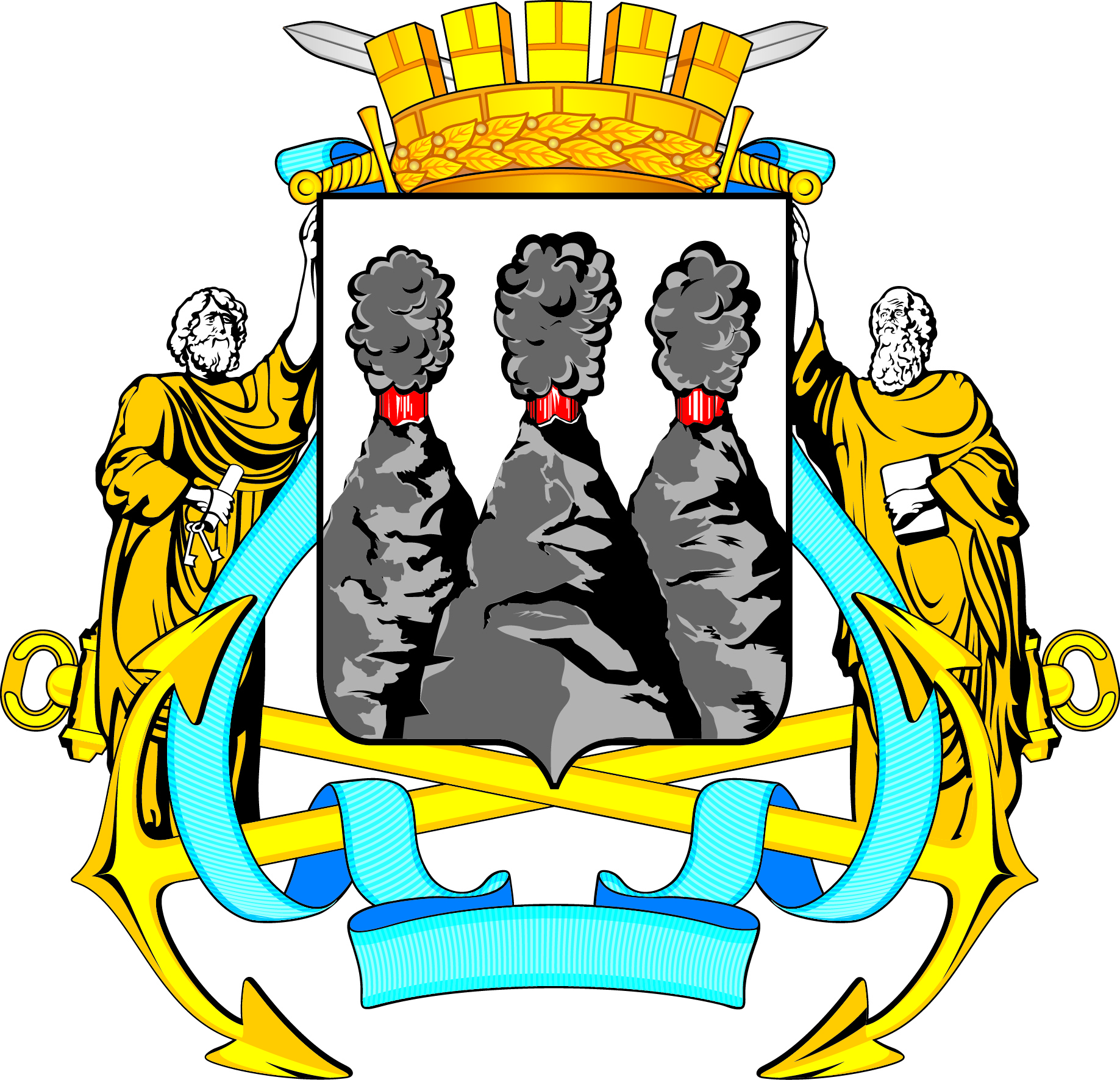 ГЛАВАПЕТРОПАВЛОВСК-КАМЧАТСКОГОГОРОДСКОГО ОКРУГАот  29.09.2015 №  115О награждении сотрудников муниципальных   образовательных учреждений   Бушуеву Сталину Владимировну- директора муниципального бюджетного образовательного учреждения дополнительного образования детей «Станция юных техников»;Гаврилову Валентину Владимировну- заведующую муниципальным автономным дошкольным образовательным учреждением «Детский сад № 51 комбинированного вида»;Еремицкую Людмилу Александровну- заведующую муниципальным бюджетным дошкольным образовательным учреждением «Детский сад № 10 комбинированного вида»;Максимова Юрия Николаевича - директора муниципального бюджетного образовательного учреждения дополнительного образования детей «Детско-юношеская спортивная школа №1»;Паламарчук Елену Витальевну- директора муниципального автономного образовательного учреждения «Средняя общеобразовательная школа № 3 им А.С. Пушкина»;Образцову Елену Степановну - заведующую муниципальным автономным дошкольным образовательным учреждением «Детский сад №  50 комбинированного вида»;Юрьеву Наталью Юрьевну - директора муниципального бюджетного образовательного учреждения «Средняя общеобразовательная школа № 35».Заместитель председателя Городской ДумыПетропавловск-Камчатского городского округа,председатель Комитета по местному самоуправлению и межнациональным отношениямА.В. Кирносенко